Photomanipulation en microscopie photonique appliquée à la biologieQuestionnaire préalable à la formationMadame, Monsieur,Nous vous remercions pour l'intérêt que vous portez à notre formation. Ce questionnaire a pour but de mieux cerner vos attentes et de nous assurer que notre formation sera en bonne adéquation avec vos projets. Merci de retourner cette fiche à M. Marc Tramier, responsable scientifique et pédagogique du stage : marc.tramier@univ-rennes1.fr Nom :Prénom :Société :Quelles sont vos compétences / expertises théoriques et pratiques en microscopie ?Quelles sont vos attentes pour cette formation ?Sur quel(s) projet(s) comptez-vous transférer vos acquis de la formation ?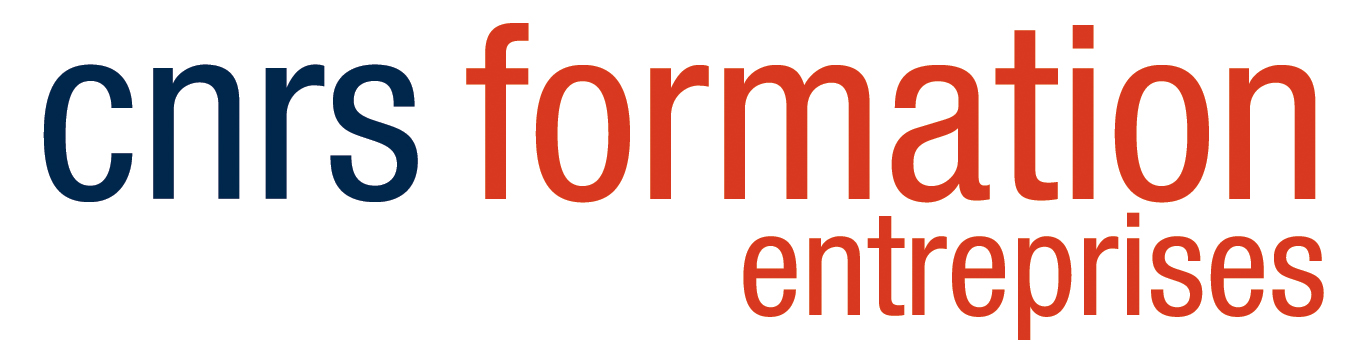 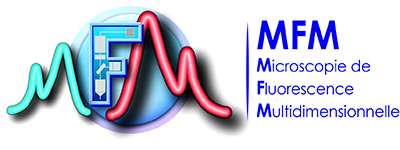 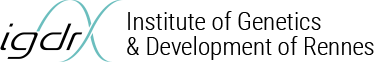 